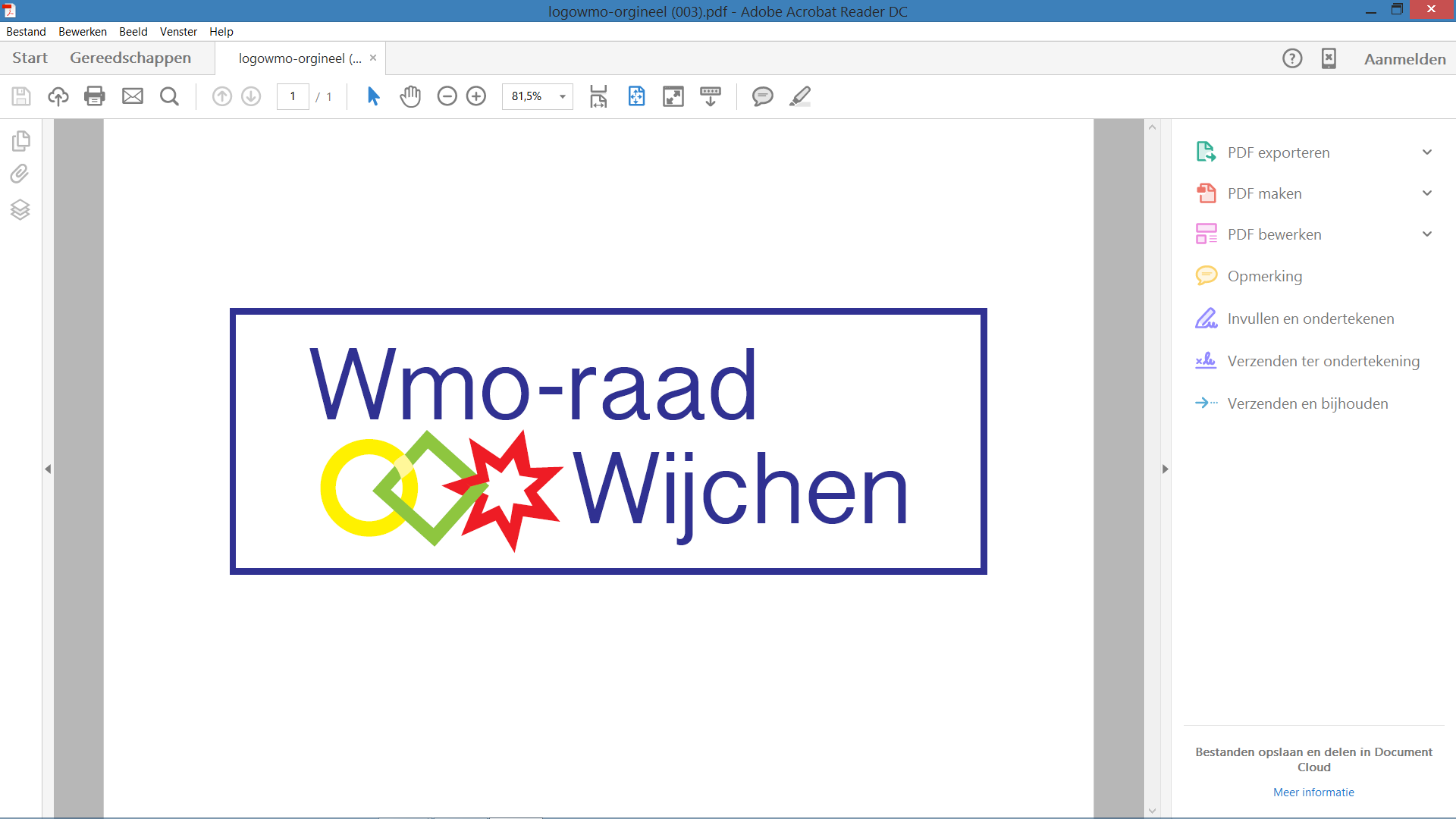 AGENDA voor de vergadering van de Wmo - raad Wijchen.d.d. 13 sept  2018 in het  Koetshuis kamer 8 				15.00u - 17.45u15.00 u - 15.05 u. Opening15.05 u - 15.10 u. Vaststelling Agenda15.10 u. - 15.20 u. Goedkeuring Notulen d.d.  13 juni 2018			        Goedkeuring Gespreksnotitie studiedag 4 juli ‘1815.20 u. - 15.30 u. Actielijst van 13juni 201815.30 u. - 15.50 u.	Punten van en voor Theo Anema	-Lies Beekmans is toegezegd, dat we reageren op 				 haar mail d.d. 22-08-2018. Inzake concept regeling      “Richtlijn indicatiestelling huishoudelijke hulp”.  Zit in de bijlage.15.50 u. - 16.10 u.	Info vanuit de communicatiehoek. 	Tijdens de studiemiddag is een afspraak gemaakt voor een vervolg-	bijeenkomst met Emre, maar dan niet tijdens een reguliere 	vergadering. 16.10 u. - 16.30 u. Vermeldenswaard vanuit de aandachtsgebieden  - Terugblik Wijchen Present 		  - planning onderwerpen studiedag	:				* het aanschrijven van cliëntenraden van Rondom Wijchen				* evaluatie spreekuur				* contacten met CPW  16.35 u. – 16.55 u. Oriëntatie op de mail van Hans 	 De mail treffen jullie aan in de bijlage.  9.  16.35 u. – 17.00 u. Rondvraag en Sluiting10.  17.00 u. - 17.45 u.   Afscheid René